EL DORADO UNION HIGH SCHOOL DISTRICT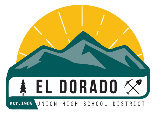 UNION MINE HIGH SCHOOLREGISTRATION FORMHome Language SurveySchool: 										Date: 						California Education Code requires that schools determine the language(s) spoken by each student.  This information is essential in order for schools to provide meaningful instruction for all students.Your cooperation in helping us meet this important requirement is requested by answering the following.1.	What language did your son/daughter learn when he/she first began to talk? 		     						2.	What language does your son/daughter most frequently use at home?		     						3.	What language do you (parent/guardian) use most frequently to speak to your son/daughter?		     						4.	Name the language most often spoken by the adults at home?		     						The responses to the Home Language Survey will assist in determining if a student’s proficiency in English should be tested.X																			Signature of Parent or Guardian										    DateEL DORADO UNION HIGH SCHOOL DISTRICT4675 Missouri Flat Road, Placerville, CA 95667New Student Enrollment Information	The school district is required to collect certain information about newly enrolled students in order to comply with legal requirements and make appropriate placements of those students.  Please answer the questions below.El Dorado Union High School DistrictHousing QuestionnaireName of School:      The information provided below will help EDUHSD determine what services you and/ or your child may be eligible to receive. This could include additional educational services through Title I, Part A and/or the federal McKinney-Vento Assistance Act. The information provided on this form will be kept confidential and only shared with appropriate school district and site staff.Presently, are you and/or your family living in any of the following situations?Staying in a shelter (family shelter, domestic violence shelter, youth shelter) or Federal Emergency Management Agency (FEMA) trailerSharing housing with other(s) due to loss of housing, economic hardship, natural disaster, lack of adequate housing, or similar reasonLiving in a car, park, campground, abandoned building, or other inadequate accommodations (i.e. lack of water, electricity, or heat)Temporarily living in a motel or hotel due to loss of housing, economic hardship, natural disaster, or similar reasonLiving in a single-home residence that is permanentI am a student under the age of 18 and living apart from parent(s) or guardian  Yes	  NoThe undersigned parent/guardian certifies that the information provided above is correct and accurate.Your child or children may have the right to:Immediate enrollment in the school they last attended (school of origin) or the local school where you are currently staying, even if you do not have all the documents normally required at the time of enrollment.Continue to attend their school of origin, if requested by you and it is in the best interest.Receive transportation to and from their school of origin, the same special programs and services, if needed, as provided to all other children, including free meals and Title I.Receive the full protections and services provided under all federal and state laws, as it relates to homeless children, youth, and their families.Please list all children currently living with you.If you have any questions about these rights, please contact your EDUHSD's Homeless Liaison:LAST NAMELAST NAMELAST NAMELAST NAMELAST NAMELAST NAMELAST NAMELAST NAMELAST NAMEFIRST NAMEFIRST NAMEFIRST NAMEFIRST NAMEFIRST NAMEFIRST NAMEFIRST NAMEFIRST NAMEFIRST NAMEFIRST NAMEFIRST NAMEFIRST NAMEFIRST NAMEMIDDLE NAMEMIDDLE NAMEMIDDLE NAMEMIDDLE NAMEGENDER M      FGENDER M      FGENDER M      FGENDER M      FGENDER M      FGRADEGRADEGRADEGRADEGRADETODAY’S DATETODAY’S DATETODAY’S DATEDOES THE STUDENT USE ANY NAME OTHER THAN LEGAL NAME?  IF SO, INDICATE HERE:DOES THE STUDENT USE ANY NAME OTHER THAN LEGAL NAME?  IF SO, INDICATE HERE:DOES THE STUDENT USE ANY NAME OTHER THAN LEGAL NAME?  IF SO, INDICATE HERE:DOES THE STUDENT USE ANY NAME OTHER THAN LEGAL NAME?  IF SO, INDICATE HERE:DOES THE STUDENT USE ANY NAME OTHER THAN LEGAL NAME?  IF SO, INDICATE HERE:DOES THE STUDENT USE ANY NAME OTHER THAN LEGAL NAME?  IF SO, INDICATE HERE:DOES THE STUDENT USE ANY NAME OTHER THAN LEGAL NAME?  IF SO, INDICATE HERE:DOES THE STUDENT USE ANY NAME OTHER THAN LEGAL NAME?  IF SO, INDICATE HERE:DOES THE STUDENT USE ANY NAME OTHER THAN LEGAL NAME?  IF SO, INDICATE HERE:DOES THE STUDENT USE ANY NAME OTHER THAN LEGAL NAME?  IF SO, INDICATE HERE:DOES THE STUDENT USE ANY NAME OTHER THAN LEGAL NAME?  IF SO, INDICATE HERE:DOES THE STUDENT USE ANY NAME OTHER THAN LEGAL NAME?  IF SO, INDICATE HERE:DOES THE STUDENT USE ANY NAME OTHER THAN LEGAL NAME?  IF SO, INDICATE HERE:DOES THE STUDENT USE ANY NAME OTHER THAN LEGAL NAME?  IF SO, INDICATE HERE:DOES THE STUDENT USE ANY NAME OTHER THAN LEGAL NAME?  IF SO, INDICATE HERE:DOES THE STUDENT USE ANY NAME OTHER THAN LEGAL NAME?  IF SO, INDICATE HERE:DOES THE STUDENT USE ANY NAME OTHER THAN LEGAL NAME?  IF SO, INDICATE HERE:DOES THE STUDENT USE ANY NAME OTHER THAN LEGAL NAME?  IF SO, INDICATE HERE:DOES THE STUDENT USE ANY NAME OTHER THAN LEGAL NAME?  IF SO, INDICATE HERE:DOES THE STUDENT USE ANY NAME OTHER THAN LEGAL NAME?  IF SO, INDICATE HERE:DOES THE STUDENT USE ANY NAME OTHER THAN LEGAL NAME?  IF SO, INDICATE HERE:DOES THE STUDENT USE ANY NAME OTHER THAN LEGAL NAME?  IF SO, INDICATE HERE:BIRTH (MO – DAY – YR)BIRTH (MO – DAY – YR)BIRTH (MO – DAY – YR)BIRTH (MO – DAY – YR)BIRTH (MO – DAY – YR)BIRTH (MO – DAY – YR)BIRTH (MO – DAY – YR)BIRTH (MO – DAY – YR)BIRTH (MO – DAY – YR)RESIDENCE ADDRESSRESIDENCE ADDRESSRESIDENCE ADDRESSRESIDENCE ADDRESSRESIDENCE ADDRESSRESIDENCE ADDRESSRESIDENCE ADDRESSRESIDENCE ADDRESSSTREETSTREETSTREETSTREETSTREETSTREETSTREETSTREETSTREETSTREETSTREETSTREETCITYCITYCITYCITYCITYCITYCITYCITYSTATESTATESTATESTATESTATESTATESTATEZIP CODEZIP CODEZIP CODEZIP CODEMAILING ADDRESS, IF DIFFERENT FROM RESIDENCE ABOVEMAILING ADDRESS, IF DIFFERENT FROM RESIDENCE ABOVEMAILING ADDRESS, IF DIFFERENT FROM RESIDENCE ABOVEMAILING ADDRESS, IF DIFFERENT FROM RESIDENCE ABOVEMAILING ADDRESS, IF DIFFERENT FROM RESIDENCE ABOVEMAILING ADDRESS, IF DIFFERENT FROM RESIDENCE ABOVEMAILING ADDRESS, IF DIFFERENT FROM RESIDENCE ABOVEMAILING ADDRESS, IF DIFFERENT FROM RESIDENCE ABOVESTREET / P.O. BOXSTREET / P.O. BOXSTREET / P.O. BOXSTREET / P.O. BOXSTREET / P.O. BOXSTREET / P.O. BOXSTREET / P.O. BOXSTREET / P.O. BOXSTREET / P.O. BOXSTREET / P.O. BOXSTREET / P.O. BOXSTREET / P.O. BOXCITYCITYCITYCITYCITYCITYCITYCITYSTATESTATESTATESTATESTATESTATESTATEZIP CODEZIP CODEZIP CODEZIP CODEHOME PHONE       HOME PHONE       HOME PHONE       HOME PHONE       EMERGENCY CONTACTS(OTHER THAN PARENTS, INDICATE RELATIONSHIP)EMERGENCY CONTACTS(OTHER THAN PARENTS, INDICATE RELATIONSHIP)EMERGENCY CONTACTS(OTHER THAN PARENTS, INDICATE RELATIONSHIP)EMERGENCY CONTACTS(OTHER THAN PARENTS, INDICATE RELATIONSHIP)EMERGENCY CONTACTS(OTHER THAN PARENTS, INDICATE RELATIONSHIP)EMERGENCY CONTACTS(OTHER THAN PARENTS, INDICATE RELATIONSHIP)EMERGENCY CONTACTS(OTHER THAN PARENTS, INDICATE RELATIONSHIP)EMERGENCY CONTACTS(OTHER THAN PARENTS, INDICATE RELATIONSHIP)  CONTACT #1         				  CONTACT #1         				  CONTACT #1         				  CONTACT #1         				  CONTACT #1         				  CONTACT #1         				  CONTACT #1         				  CONTACT #1         				  CONTACT #1         				  CONTACT #1         				  CONTACT #1         				  CONTACT #1         				  CONTACT #1         				PHONE CONTACT #1         PHONE CONTACT #1         PHONE CONTACT #1         PHONE CONTACT #1         PHONE CONTACT #1         PHONE CONTACT #1         PHONE CONTACT #1         PHONE CONTACT #1         PHONE CONTACT #1         PHONE CONTACT #1         PHONE CONTACT #1         PHONE CONTACT #1         PHONE CONTACT #1         PHONE CONTACT #1         PARENT/GUARDIAN'S CELL PHONE        PARENT/GUARDIAN'S CELL PHONE        PARENT/GUARDIAN'S CELL PHONE        PARENT/GUARDIAN'S CELL PHONE        EMERGENCY CONTACTS(OTHER THAN PARENTS, INDICATE RELATIONSHIP)EMERGENCY CONTACTS(OTHER THAN PARENTS, INDICATE RELATIONSHIP)EMERGENCY CONTACTS(OTHER THAN PARENTS, INDICATE RELATIONSHIP)EMERGENCY CONTACTS(OTHER THAN PARENTS, INDICATE RELATIONSHIP)EMERGENCY CONTACTS(OTHER THAN PARENTS, INDICATE RELATIONSHIP)EMERGENCY CONTACTS(OTHER THAN PARENTS, INDICATE RELATIONSHIP)EMERGENCY CONTACTS(OTHER THAN PARENTS, INDICATE RELATIONSHIP)EMERGENCY CONTACTS(OTHER THAN PARENTS, INDICATE RELATIONSHIP)CONTACT #2         CONTACT #2         CONTACT #2         CONTACT #2         CONTACT #2         CONTACT #2         CONTACT #2         CONTACT #2         CONTACT #2         CONTACT #2         CONTACT #2         CONTACT #2         CONTACT #2         PHONE CONTACT #2         PHONE CONTACT #2         PHONE CONTACT #2         PHONE CONTACT #2         PHONE CONTACT #2         PHONE CONTACT #2         PHONE CONTACT #2         PHONE CONTACT #2         PHONE CONTACT #2         PHONE CONTACT #2         PHONE CONTACT #2         PHONE CONTACT #2         PHONE CONTACT #2         PHONE CONTACT #2         PARENT/GUARDIAN'S EMAIL ADDRESS        PARENT/GUARDIAN'S EMAIL ADDRESS        PARENT/GUARDIAN'S EMAIL ADDRESS        PARENT/GUARDIAN'S EMAIL ADDRESS        PARENT/GUARDIAN'S EMAIL ADDRESS        PARENT/GUARDIAN'S EMAIL ADDRESS        PARENT/GUARDIAN'S EMAIL ADDRESS        PARENT/GUARDIAN'S EMAIL ADDRESS        PARENT/GUARDIAN'S EMAIL ADDRESS        PARENT/GUARDIAN'S EMAIL ADDRESS        PARENT/GUARDIAN'S EMAIL ADDRESS        PARENT/GUARDIAN'S EMAIL ADDRESS        STUDENT’S CELL PHONE        STUDENT’S CELL PHONE        STUDENT’S CELL PHONE        STUDENT’S CELL PHONE        STUDENT’S CELL PHONE        STUDENT’S CELL PHONE        STUDENT’S CELL PHONE        STUDENT’S CELL PHONE        STUDENT’S CELL PHONE        STUDENT’S CELL PHONE        STUDENT’S CELL PHONE        STUDENT’S CELL PHONE        STUDENT’S CELL PHONE        STUDENT’S EMAIL ADDRESS        STUDENT’S EMAIL ADDRESS        STUDENT’S EMAIL ADDRESS        STUDENT’S EMAIL ADDRESS        STUDENT’S EMAIL ADDRESS        STUDENT’S EMAIL ADDRESS        STUDENT’S EMAIL ADDRESS        STUDENT’S EMAIL ADDRESS        STUDENT’S EMAIL ADDRESS        STUDENT’S EMAIL ADDRESS        STUDENT’S EMAIL ADDRESS        STUDENT’S EMAIL ADDRESS        STUDENT’S EMAIL ADDRESS        STUDENT’S EMAIL ADDRESS        LIVING WITH(LIST ALL ADULTS AND SIBLINGS)LIVING WITH(LIST ALL ADULTS AND SIBLINGS)LIVING WITH(LIST ALL ADULTS AND SIBLINGS)RELATIONSHIPTO STUDENTRELATIONSHIPTO STUDENTRELATIONSHIPTO STUDENTRELATIONSHIPTO STUDENTOCCUPATION/SCHOOL (IF STUDENT)OCCUPATION/SCHOOL (IF STUDENT)OCCUPATION/SCHOOL (IF STUDENT)OCCUPATION/SCHOOL (IF STUDENT)OCCUPATION/SCHOOL (IF STUDENT)OCCUPATION/SCHOOL (IF STUDENT)OCCUPATION/SCHOOL (IF STUDENT)OCCUPATION/SCHOOL (IF STUDENT)    PLACE OF EMPLOYMENT    PLACE OF EMPLOYMENT    PLACE OF EMPLOYMENT    PLACE OF EMPLOYMENTPARENT/GUARDIAN’S E-MAIL ADDRESSPARENT/GUARDIAN’S E-MAIL ADDRESSPARENT/GUARDIAN’S E-MAIL ADDRESSPARENT/GUARDIAN’S E-MAIL ADDRESSPARENT/GUARDIAN’S E-MAIL ADDRESSPARENT/GUARDIAN’S E-MAIL ADDRESSPARENT/GUARDIAN’S E-MAIL ADDRESSPARENT/GUARDIAN’S E-MAIL ADDRESSAREA CODE / WORK PHONEAREA CODE / WORK PHONEAREA CODE / WORK PHONEAREA CODE / WORK PHONEAREA CODE / WORK PHONEParent/Guardian #1Educational LevelParent/Guardian #1Educational LevelParent/Guardian #1Educational LevelParent/Guardian #1Educational LevelParent/Guardian #1Educational LevelParent/Guardian #1Educational LevelParent/Guardian #2Educational Level Not a H.S. graduate
 	H.S. graduate 	Some college(includes AA, AS) 	College graduate
  Grad school orpost-grad Not a H.S. graduate
 	H.S. graduate 	Some college(includes AA, AS) 	College graduate
  Grad school orpost-grad Not a H.S. graduate
 	H.S. graduate 	Some college(includes AA, AS) 	College graduate
  Grad school orpost-grad Not a H.S. graduate
 	H.S. graduate 	Some college(includes AA, AS) 	College graduate
  Grad school orpost-grad Not a H.S. graduate
 	H.S. graduate 	Some college(includes AA, AS) 	College graduate
  Grad school orpost-grad Not a H.S. graduate
 	H.S. graduate 	Some college(includes AA, AS) 	College graduate
  Grad school orpost-grad  Not a H.S. graduate
 	H.S. graduate 	Some college	 (includes AA, AS) 	College graduate
 	Grad school or
	 post-grad Not a H.S. graduate
 	H.S. graduate 	Some college(includes AA, AS) 	College graduate
  Grad school orpost-grad Not a H.S. graduate
 	H.S. graduate 	Some college(includes AA, AS) 	College graduate
  Grad school orpost-grad Not a H.S. graduate
 	H.S. graduate 	Some college(includes AA, AS) 	College graduate
  Grad school orpost-grad Not a H.S. graduate
 	H.S. graduate 	Some college(includes AA, AS) 	College graduate
  Grad school orpost-grad Not a H.S. graduate
 	H.S. graduate 	Some college(includes AA, AS) 	College graduate
  Grad school orpost-grad Not a H.S. graduate
 	H.S. graduate 	Some college(includes AA, AS) 	College graduate
  Grad school orpost-grad  Not a H.S. graduate
 	H.S. graduate 	Some college	 (includes AA, AS) 	College graduate
 	Grad school or
	 post-grad Not a H.S. graduate
 	H.S. graduate 	Some college(includes AA, AS) 	College graduate
  Grad school orpost-grad Not a H.S. graduate
 	H.S. graduate 	Some college(includes AA, AS) 	College graduate
  Grad school orpost-grad Not a H.S. graduate
 	H.S. graduate 	Some college(includes AA, AS) 	College graduate
  Grad school orpost-grad Not a H.S. graduate
 	H.S. graduate 	Some college(includes AA, AS) 	College graduate
  Grad school orpost-grad Not a H.S. graduate
 	H.S. graduate 	Some college(includes AA, AS) 	College graduate
  Grad school orpost-grad Not a H.S. graduate
 	H.S. graduate 	Some college(includes AA, AS) 	College graduate
  Grad school orpost-grad  Not a H.S. graduate
 	H.S. graduate 	Some college	 (includes AA, AS) 	College graduate
 	Grad school or
	 post-grad Not a H.S. graduate
 	H.S. graduate 	Some college(includes AA, AS) 	College graduate
  Grad school orpost-grad Not a H.S. graduate
 	H.S. graduate 	Some college(includes AA, AS) 	College graduate
  Grad school orpost-grad Not a H.S. graduate
 	H.S. graduate 	Some college(includes AA, AS) 	College graduate
  Grad school orpost-grad Not a H.S. graduate
 	H.S. graduate 	Some college(includes AA, AS) 	College graduate
  Grad school orpost-grad Not a H.S. graduate
 	H.S. graduate 	Some college(includes AA, AS) 	College graduate
  Grad school orpost-grad Not a H.S. graduate
 	H.S. graduate 	Some college(includes AA, AS) 	College graduate
  Grad school orpost-grad  Not a H.S. graduate
 	H.S. graduate 	Some college	 (includes AA, AS) 	College graduate
 	Grad school or
	 post-grad Not a H.S. graduate
 	H.S. graduate 	Some college(includes AA, AS) 	College graduate
  Grad school orpost-grad Not a H.S. graduate
 	H.S. graduate 	Some college(includes AA, AS) 	College graduate
  Grad school orpost-grad Not a H.S. graduate
 	H.S. graduate 	Some college(includes AA, AS) 	College graduate
  Grad school orpost-grad Not a H.S. graduate
 	H.S. graduate 	Some college(includes AA, AS) 	College graduate
  Grad school orpost-grad Not a H.S. graduate
 	H.S. graduate 	Some college(includes AA, AS) 	College graduate
  Grad school orpost-grad Not a H.S. graduate
 	H.S. graduate 	Some college(includes AA, AS) 	College graduate
  Grad school orpost-grad  Not a H.S. graduate
 	H.S. graduate 	Some college	 (includes AA, AS) 	College graduate
 	Grad school or
	 post-gradOTHER PARENT/GUARDIAN NOT LIVING WITH STUDENT:OTHER PARENT/GUARDIAN NOT LIVING WITH STUDENT:OTHER PARENT/GUARDIAN NOT LIVING WITH STUDENT:OTHER PARENT/GUARDIAN NOT LIVING WITH STUDENT:OTHER PARENT/GUARDIAN NOT LIVING WITH STUDENT: Not a H.S. graduate
 	H.S. graduate 	Some college(includes AA, AS) 	College graduate
  Grad school orpost-grad Not a H.S. graduate
 	H.S. graduate 	Some college(includes AA, AS) 	College graduate
  Grad school orpost-grad Not a H.S. graduate
 	H.S. graduate 	Some college(includes AA, AS) 	College graduate
  Grad school orpost-grad Not a H.S. graduate
 	H.S. graduate 	Some college(includes AA, AS) 	College graduate
  Grad school orpost-grad Not a H.S. graduate
 	H.S. graduate 	Some college(includes AA, AS) 	College graduate
  Grad school orpost-grad Not a H.S. graduate
 	H.S. graduate 	Some college(includes AA, AS) 	College graduate
  Grad school orpost-grad  Not a H.S. graduate
 	H.S. graduate 	Some college	 (includes AA, AS) 	College graduate
 	Grad school or
	 post-gradSCHOOLS PREVIOUSLY ATTENDED (START WITH MOST RECENT)SCHOOLS PREVIOUSLY ATTENDED (START WITH MOST RECENT)SCHOOLS PREVIOUSLY ATTENDED (START WITH MOST RECENT)SCHOOLS PREVIOUSLY ATTENDED (START WITH MOST RECENT)SCHOOLS PREVIOUSLY ATTENDED (START WITH MOST RECENT)SCHOOLS PREVIOUSLY ATTENDED (START WITH MOST RECENT)SCHOOLS PREVIOUSLY ATTENDED (START WITH MOST RECENT)SCHOOLS PREVIOUSLY ATTENDED (START WITH MOST RECENT)SCHOOLS PREVIOUSLY ATTENDED (START WITH MOST RECENT)SCHOOLS PREVIOUSLY ATTENDED (START WITH MOST RECENT)ADDRESSADDRESSADDRESSADDRESSADDRESSADDRESSADDRESSADDRESSADDRESSADDRESSADDRESSCITY / STATECITY / STATECITY / STATECITY / STATECITY / STATECITY / STATECITY / STATECITY / STATECITY / STATECITY / STATECITY / STATECITY / STATEDATES ATTENDEDDATES ATTENDEDDATES ATTENDEDDATES ATTENDEDDATES ATTENDEDDATES ATTENDEDETHNICITY:  CHECK ONE ETHNICITY HISPANIC OR LATINO HISPANIC OR LATINO HISPANIC OR LATINO HISPANIC OR LATINO HISPANIC OR LATINO HISPANIC OR LATINO HISPANIC OR LATINO HISPANIC OR LATINO HISPANIC OR LATINO HISPANIC OR LATINO NOT HISPANIC OR  LATINO  NOT HISPANIC OR  LATINO  NOT HISPANIC OR  LATINO  NOT HISPANIC OR  LATINO  NOT HISPANIC OR  LATINO  NOT HISPANIC OR  LATINO  NOT HISPANIC OR  LATINO  NOT HISPANIC OR  LATINO  NOT HISPANIC OR  LATINO  NOT HISPANIC OR  LATINO  NOT HISPANIC OR  LATINO  NOT HISPANIC OR  LATINO  NOT HISPANIC OR  LATINO  NOT HISPANIC OR  LATINO  NOT HISPANIC OR  LATINO  NOT HISPANIC OR  LATINO  NOT HISPANIC OR  LATINO  NOT HISPANIC OR  LATINO  NOT HISPANIC OR  LATINO  NOT HISPANIC OR  LATINO  NOT HISPANIC OR  LATINO  NOT HISPANIC OR  LATINO  NOT HISPANIC OR  LATINO  NOT HISPANIC OR  LATINO  NOT HISPANIC OR  LATINO  NOT HISPANIC OR  LATINO  NOT HISPANIC OR  LATINO  NOT HISPANIC OR  LATINO RACE:CHECK ONE OR MORE RACE TO INDICATE WHAT YOU CONSIDER YOURSELF TO BE.NOTE—SCHOOL PERSONNEL WILL BE REQUIRED TO SELECT ONE OF THESE CATEGORIES FOR A STUDENT WHO DOES NOT IDENTIFY ONE OR MORE CATEGORIES FOR THEMSELVES. AMERICAN INDIAN OR ALASKAN NATIVE AMERICAN INDIAN OR ALASKAN NATIVE AMERICAN INDIAN OR ALASKAN NATIVE AMERICAN INDIAN OR ALASKAN NATIVE AMERICAN INDIAN OR ALASKAN NATIVE AMERICAN INDIAN OR ALASKAN NATIVE AMERICAN INDIAN OR ALASKAN NATIVE AMERICAN INDIAN OR ALASKAN NATIVE AMERICAN INDIAN OR ALASKAN NATIVE AMERICAN INDIAN OR ALASKAN NATIVE AMERICAN INDIAN OR ALASKAN NATIVE AMERICAN INDIAN OR ALASKAN NATIVE AMERICAN INDIAN OR ALASKAN NATIVE AMERICAN INDIAN OR ALASKAN NATIVE AMERICAN INDIAN OR ALASKAN NATIVE AMERICAN INDIAN OR ALASKAN NATIVE AMERICAN INDIAN OR ALASKAN NATIVE AMERICAN INDIAN OR ALASKAN NATIVE AMERICAN INDIAN OR ALASKAN NATIVE AMERICAN INDIAN OR ALASKAN NATIVE AMERICAN INDIAN OR ALASKAN NATIVE AMERICAN INDIAN OR ALASKAN NATIVE AMERICAN INDIAN OR ALASKAN NATIVE AMERICAN INDIAN OR ALASKAN NATIVE AMERICAN INDIAN OR ALASKAN NATIVE AMERICAN INDIAN OR ALASKAN NATIVE AMERICAN INDIAN OR ALASKAN NATIVE AMERICAN INDIAN OR ALASKAN NATIVE AMERICAN INDIAN OR ALASKAN NATIVE AMERICAN INDIAN OR ALASKAN NATIVE AMERICAN INDIAN OR ALASKAN NATIVE AMERICAN INDIAN OR ALASKAN NATIVE AMERICAN INDIAN OR ALASKAN NATIVE AMERICAN INDIAN OR ALASKAN NATIVE AMERICAN INDIAN OR ALASKAN NATIVE AMERICAN INDIAN OR ALASKAN NATIVE AMERICAN INDIAN OR ALASKAN NATIVE AMERICAN INDIAN OR ALASKAN NATIVERACE:CHECK ONE OR MORE RACE TO INDICATE WHAT YOU CONSIDER YOURSELF TO BE.NOTE—SCHOOL PERSONNEL WILL BE REQUIRED TO SELECT ONE OF THESE CATEGORIES FOR A STUDENT WHO DOES NOT IDENTIFY ONE OR MORE CATEGORIES FOR THEMSELVES. ASIAN:	 Asian Indian	 Cambodian	 Chinese	 Filipino    	 Hmong     	 Japanese	 Korean	 Laotian	 Vietnamese     	 Other Asian (specify):         ASIAN:	 Asian Indian	 Cambodian	 Chinese	 Filipino    	 Hmong     	 Japanese	 Korean	 Laotian	 Vietnamese     	 Other Asian (specify):         ASIAN:	 Asian Indian	 Cambodian	 Chinese	 Filipino    	 Hmong     	 Japanese	 Korean	 Laotian	 Vietnamese     	 Other Asian (specify):         ASIAN:	 Asian Indian	 Cambodian	 Chinese	 Filipino    	 Hmong     	 Japanese	 Korean	 Laotian	 Vietnamese     	 Other Asian (specify):         ASIAN:	 Asian Indian	 Cambodian	 Chinese	 Filipino    	 Hmong     	 Japanese	 Korean	 Laotian	 Vietnamese     	 Other Asian (specify):         ASIAN:	 Asian Indian	 Cambodian	 Chinese	 Filipino    	 Hmong     	 Japanese	 Korean	 Laotian	 Vietnamese     	 Other Asian (specify):         ASIAN:	 Asian Indian	 Cambodian	 Chinese	 Filipino    	 Hmong     	 Japanese	 Korean	 Laotian	 Vietnamese     	 Other Asian (specify):         ASIAN:	 Asian Indian	 Cambodian	 Chinese	 Filipino    	 Hmong     	 Japanese	 Korean	 Laotian	 Vietnamese     	 Other Asian (specify):         ASIAN:	 Asian Indian	 Cambodian	 Chinese	 Filipino    	 Hmong     	 Japanese	 Korean	 Laotian	 Vietnamese     	 Other Asian (specify):         ASIAN:	 Asian Indian	 Cambodian	 Chinese	 Filipino    	 Hmong     	 Japanese	 Korean	 Laotian	 Vietnamese     	 Other Asian (specify):         ASIAN:	 Asian Indian	 Cambodian	 Chinese	 Filipino    	 Hmong     	 Japanese	 Korean	 Laotian	 Vietnamese     	 Other Asian (specify):         ASIAN:	 Asian Indian	 Cambodian	 Chinese	 Filipino    	 Hmong     	 Japanese	 Korean	 Laotian	 Vietnamese     	 Other Asian (specify):         ASIAN:	 Asian Indian	 Cambodian	 Chinese	 Filipino    	 Hmong     	 Japanese	 Korean	 Laotian	 Vietnamese     	 Other Asian (specify):         ASIAN:	 Asian Indian	 Cambodian	 Chinese	 Filipino    	 Hmong     	 Japanese	 Korean	 Laotian	 Vietnamese     	 Other Asian (specify):         ASIAN:	 Asian Indian	 Cambodian	 Chinese	 Filipino    	 Hmong     	 Japanese	 Korean	 Laotian	 Vietnamese     	 Other Asian (specify):         ASIAN:	 Asian Indian	 Cambodian	 Chinese	 Filipino    	 Hmong     	 Japanese	 Korean	 Laotian	 Vietnamese     	 Other Asian (specify):         ASIAN:	 Asian Indian	 Cambodian	 Chinese	 Filipino    	 Hmong     	 Japanese	 Korean	 Laotian	 Vietnamese     	 Other Asian (specify):         ASIAN:	 Asian Indian	 Cambodian	 Chinese	 Filipino    	 Hmong     	 Japanese	 Korean	 Laotian	 Vietnamese     	 Other Asian (specify):         ASIAN:	 Asian Indian	 Cambodian	 Chinese	 Filipino    	 Hmong     	 Japanese	 Korean	 Laotian	 Vietnamese     	 Other Asian (specify):         ASIAN:	 Asian Indian	 Cambodian	 Chinese	 Filipino    	 Hmong     	 Japanese	 Korean	 Laotian	 Vietnamese     	 Other Asian (specify):         ASIAN:	 Asian Indian	 Cambodian	 Chinese	 Filipino    	 Hmong     	 Japanese	 Korean	 Laotian	 Vietnamese     	 Other Asian (specify):         ASIAN:	 Asian Indian	 Cambodian	 Chinese	 Filipino    	 Hmong     	 Japanese	 Korean	 Laotian	 Vietnamese     	 Other Asian (specify):         ASIAN:	 Asian Indian	 Cambodian	 Chinese	 Filipino    	 Hmong     	 Japanese	 Korean	 Laotian	 Vietnamese     	 Other Asian (specify):         ASIAN:	 Asian Indian	 Cambodian	 Chinese	 Filipino    	 Hmong     	 Japanese	 Korean	 Laotian	 Vietnamese     	 Other Asian (specify):         ASIAN:	 Asian Indian	 Cambodian	 Chinese	 Filipino    	 Hmong     	 Japanese	 Korean	 Laotian	 Vietnamese     	 Other Asian (specify):         ASIAN:	 Asian Indian	 Cambodian	 Chinese	 Filipino    	 Hmong     	 Japanese	 Korean	 Laotian	 Vietnamese     	 Other Asian (specify):         ASIAN:	 Asian Indian	 Cambodian	 Chinese	 Filipino    	 Hmong     	 Japanese	 Korean	 Laotian	 Vietnamese     	 Other Asian (specify):         ASIAN:	 Asian Indian	 Cambodian	 Chinese	 Filipino    	 Hmong     	 Japanese	 Korean	 Laotian	 Vietnamese     	 Other Asian (specify):         ASIAN:	 Asian Indian	 Cambodian	 Chinese	 Filipino    	 Hmong     	 Japanese	 Korean	 Laotian	 Vietnamese     	 Other Asian (specify):         ASIAN:	 Asian Indian	 Cambodian	 Chinese	 Filipino    	 Hmong     	 Japanese	 Korean	 Laotian	 Vietnamese     	 Other Asian (specify):         ASIAN:	 Asian Indian	 Cambodian	 Chinese	 Filipino    	 Hmong     	 Japanese	 Korean	 Laotian	 Vietnamese     	 Other Asian (specify):         ASIAN:	 Asian Indian	 Cambodian	 Chinese	 Filipino    	 Hmong     	 Japanese	 Korean	 Laotian	 Vietnamese     	 Other Asian (specify):         ASIAN:	 Asian Indian	 Cambodian	 Chinese	 Filipino    	 Hmong     	 Japanese	 Korean	 Laotian	 Vietnamese     	 Other Asian (specify):         ASIAN:	 Asian Indian	 Cambodian	 Chinese	 Filipino    	 Hmong     	 Japanese	 Korean	 Laotian	 Vietnamese     	 Other Asian (specify):         ASIAN:	 Asian Indian	 Cambodian	 Chinese	 Filipino    	 Hmong     	 Japanese	 Korean	 Laotian	 Vietnamese     	 Other Asian (specify):         ASIAN:	 Asian Indian	 Cambodian	 Chinese	 Filipino    	 Hmong     	 Japanese	 Korean	 Laotian	 Vietnamese     	 Other Asian (specify):         ASIAN:	 Asian Indian	 Cambodian	 Chinese	 Filipino    	 Hmong     	 Japanese	 Korean	 Laotian	 Vietnamese     	 Other Asian (specify):         ASIAN:	 Asian Indian	 Cambodian	 Chinese	 Filipino    	 Hmong     	 Japanese	 Korean	 Laotian	 Vietnamese     	 Other Asian (specify):        RACE:CHECK ONE OR MORE RACE TO INDICATE WHAT YOU CONSIDER YOURSELF TO BE.NOTE—SCHOOL PERSONNEL WILL BE REQUIRED TO SELECT ONE OF THESE CATEGORIES FOR A STUDENT WHO DOES NOT IDENTIFY ONE OR MORE CATEGORIES FOR THEMSELVES. BLACK OR  AFRICAN AMERICAN BLACK OR  AFRICAN AMERICAN BLACK OR  AFRICAN AMERICAN BLACK OR  AFRICAN AMERICAN BLACK OR  AFRICAN AMERICAN BLACK OR  AFRICAN AMERICAN BLACK OR  AFRICAN AMERICAN BLACK OR  AFRICAN AMERICAN BLACK OR  AFRICAN AMERICAN BLACK OR  AFRICAN AMERICAN BLACK OR  AFRICAN AMERICAN BLACK OR  AFRICAN AMERICAN BLACK OR  AFRICAN AMERICAN BLACK OR  AFRICAN AMERICAN BLACK OR  AFRICAN AMERICAN BLACK OR  AFRICAN AMERICAN BLACK OR  AFRICAN AMERICAN BLACK OR  AFRICAN AMERICAN BLACK OR  AFRICAN AMERICAN BLACK OR  AFRICAN AMERICAN BLACK OR  AFRICAN AMERICAN BLACK OR  AFRICAN AMERICAN BLACK OR  AFRICAN AMERICAN BLACK OR  AFRICAN AMERICAN BLACK OR  AFRICAN AMERICAN BLACK OR  AFRICAN AMERICAN BLACK OR  AFRICAN AMERICAN BLACK OR  AFRICAN AMERICAN BLACK OR  AFRICAN AMERICAN BLACK OR  AFRICAN AMERICAN BLACK OR  AFRICAN AMERICAN BLACK OR  AFRICAN AMERICAN BLACK OR  AFRICAN AMERICAN BLACK OR  AFRICAN AMERICAN BLACK OR  AFRICAN AMERICAN BLACK OR  AFRICAN AMERICANRACE:CHECK ONE OR MORE RACE TO INDICATE WHAT YOU CONSIDER YOURSELF TO BE.NOTE—SCHOOL PERSONNEL WILL BE REQUIRED TO SELECT ONE OF THESE CATEGORIES FOR A STUDENT WHO DOES NOT IDENTIFY ONE OR MORE CATEGORIES FOR THEMSELVES. NATIVE HAWAIIAN OR PACIFIC ISLANDER:       Guamanian      Hawaiian    Samoan      Tahitian      NATIVE HAWAIIAN OR PACIFIC ISLANDER:       Guamanian      Hawaiian    Samoan      Tahitian      NATIVE HAWAIIAN OR PACIFIC ISLANDER:       Guamanian      Hawaiian    Samoan      Tahitian      NATIVE HAWAIIAN OR PACIFIC ISLANDER:       Guamanian      Hawaiian    Samoan      Tahitian      NATIVE HAWAIIAN OR PACIFIC ISLANDER:       Guamanian      Hawaiian    Samoan      Tahitian      NATIVE HAWAIIAN OR PACIFIC ISLANDER:       Guamanian      Hawaiian    Samoan      Tahitian      NATIVE HAWAIIAN OR PACIFIC ISLANDER:       Guamanian      Hawaiian    Samoan      Tahitian      NATIVE HAWAIIAN OR PACIFIC ISLANDER:       Guamanian      Hawaiian    Samoan      Tahitian      NATIVE HAWAIIAN OR PACIFIC ISLANDER:       Guamanian      Hawaiian    Samoan      Tahitian      NATIVE HAWAIIAN OR PACIFIC ISLANDER:       Guamanian      Hawaiian    Samoan      Tahitian      NATIVE HAWAIIAN OR PACIFIC ISLANDER:       Guamanian      Hawaiian    Samoan      Tahitian      NATIVE HAWAIIAN OR PACIFIC ISLANDER:       Guamanian      Hawaiian    Samoan      Tahitian      NATIVE HAWAIIAN OR PACIFIC ISLANDER:       Guamanian      Hawaiian    Samoan      Tahitian      NATIVE HAWAIIAN OR PACIFIC ISLANDER:       Guamanian      Hawaiian    Samoan      Tahitian      NATIVE HAWAIIAN OR PACIFIC ISLANDER:       Guamanian      Hawaiian    Samoan      Tahitian      NATIVE HAWAIIAN OR PACIFIC ISLANDER:       Guamanian      Hawaiian    Samoan      Tahitian      NATIVE HAWAIIAN OR PACIFIC ISLANDER:       Guamanian      Hawaiian    Samoan      Tahitian      NATIVE HAWAIIAN OR PACIFIC ISLANDER:       Guamanian      Hawaiian    Samoan      Tahitian      NATIVE HAWAIIAN OR PACIFIC ISLANDER:       Guamanian      Hawaiian    Samoan      Tahitian      NATIVE HAWAIIAN OR PACIFIC ISLANDER:       Guamanian      Hawaiian    Samoan      Tahitian      NATIVE HAWAIIAN OR PACIFIC ISLANDER:       Guamanian      Hawaiian    Samoan      Tahitian      NATIVE HAWAIIAN OR PACIFIC ISLANDER:       Guamanian      Hawaiian    Samoan      Tahitian      NATIVE HAWAIIAN OR PACIFIC ISLANDER:       Guamanian      Hawaiian    Samoan      Tahitian      NATIVE HAWAIIAN OR PACIFIC ISLANDER:       Guamanian      Hawaiian    Samoan      Tahitian      NATIVE HAWAIIAN OR PACIFIC ISLANDER:       Guamanian      Hawaiian    Samoan      Tahitian      NATIVE HAWAIIAN OR PACIFIC ISLANDER:       Guamanian      Hawaiian    Samoan      Tahitian      NATIVE HAWAIIAN OR PACIFIC ISLANDER:       Guamanian      Hawaiian    Samoan      Tahitian      NATIVE HAWAIIAN OR PACIFIC ISLANDER:       Guamanian      Hawaiian    Samoan      Tahitian      NATIVE HAWAIIAN OR PACIFIC ISLANDER:       Guamanian      Hawaiian    Samoan      Tahitian      NATIVE HAWAIIAN OR PACIFIC ISLANDER:       Guamanian      Hawaiian    Samoan      Tahitian      NATIVE HAWAIIAN OR PACIFIC ISLANDER:       Guamanian      Hawaiian    Samoan      Tahitian      NATIVE HAWAIIAN OR PACIFIC ISLANDER:       Guamanian      Hawaiian    Samoan      Tahitian      NATIVE HAWAIIAN OR PACIFIC ISLANDER:       Guamanian      Hawaiian    Samoan      Tahitian      NATIVE HAWAIIAN OR PACIFIC ISLANDER:       Guamanian      Hawaiian    Samoan      Tahitian      NATIVE HAWAIIAN OR PACIFIC ISLANDER:       Guamanian      Hawaiian    Samoan      Tahitian      NATIVE HAWAIIAN OR PACIFIC ISLANDER:       Guamanian      Hawaiian    Samoan      Tahitian      NATIVE HAWAIIAN OR PACIFIC ISLANDER:       Guamanian      Hawaiian    Samoan      Tahitian      NATIVE HAWAIIAN OR PACIFIC ISLANDER:       Guamanian      Hawaiian    Samoan      Tahitian     RACE:CHECK ONE OR MORE RACE TO INDICATE WHAT YOU CONSIDER YOURSELF TO BE.NOTE—SCHOOL PERSONNEL WILL BE REQUIRED TO SELECT ONE OF THESE CATEGORIES FOR A STUDENT WHO DOES NOT IDENTIFY ONE OR MORE CATEGORIES FOR THEMSELVES. WHITE WHITE WHITE Other Pacific Islander (specify):        Other Pacific Islander (specify):        Other Pacific Islander (specify):        Other Pacific Islander (specify):        Other Pacific Islander (specify):        Other Pacific Islander (specify):        Other Pacific Islander (specify):        Other Pacific Islander (specify):        Other Pacific Islander (specify):        Other Pacific Islander (specify):        Other Pacific Islander (specify):        Other Pacific Islander (specify):        Other Pacific Islander (specify):        Other Pacific Islander (specify):        Other Pacific Islander (specify):        Other Pacific Islander (specify):       RACE:CHECK ONE OR MORE RACE TO INDICATE WHAT YOU CONSIDER YOURSELF TO BE.NOTE—SCHOOL PERSONNEL WILL BE REQUIRED TO SELECT ONE OF THESE CATEGORIES FOR A STUDENT WHO DOES NOT IDENTIFY ONE OR MORE CATEGORIES FOR THEMSELVES. WHITE WHITE WHITEHas the student been enrolled in Special Programs?Has the student been enrolled in Special Programs?Has the student been enrolled in Special Programs?Has the student been enrolled in Special Programs?Has the student been enrolled in Special Programs?Has the student been enrolled in Special Programs? No No No No No No Yes YesIf so, which programs?If so, which programs?If so, which programs? English Learner English Learner English Learner English Learner English Learner English Learner English Learner 504 504Does the student have a current Special Ed IEP?Does the student have a current Special Ed IEP?Does the student have a current Special Ed IEP?Does the student have a current Special Ed IEP?Does the student have a current Special Ed IEP?Does the student have a current Special Ed IEP? No No No No No No Yes YesDoes the student have any Health Concerns?Does the student have any Health Concerns?Does the student have any Health Concerns?Does the student have any Health Concerns?Does the student have any Health Concerns?Does the student have any Health Concerns? No No No No No No Yes YesIf yes, please provide detailsIf yes, please provide detailsIf yes, please provide detailsIf yes, please provide detailsImmunization / Shot records provided?Immunization / Shot records provided?Immunization / Shot records provided?Immunization / Shot records provided?Immunization / Shot records provided?Immunization / Shot records provided? No No No No No No Yes Yes Yes Yes Yes Yes Yes Yes Yes Yes Yes Yes Yes Yes Yes Yes Yes Yes Yes Yes Yes Yes Yes Yes Yes Yes YesHOME CONTACT LANGUAGE:HOME CONTACT LANGUAGE:PARENT/GUARDIAN SIGNATURE:PARENT/GUARDIAN SIGNATURE:PARENT/GUARDIAN SIGNATURE:PARENT/GUARDIAN SIGNATURE:PARENT/GUARDIAN SIGNATURE:PARENT/GUARDIAN SIGNATURE:PARENT/GUARDIAN SIGNATURE:XXXXXXXXXXXXXXXXXSTUDENT’S LAST NAME FIRST NAME MIDDLE NAME GRADEAGEStudent Name:Student Name:Student Name:Student Name:(Check One)(Check One)(Check One)YESYESNOIs this child currently (or has this child previously been) under an expulsion order or an involuntary transfer from the  or another school?  If so, please provide the name of the school and district in which this occurred.Is this child currently (or has this child previously been) under an expulsion order or an involuntary transfer from the  or another school?  If so, please provide the name of the school and district in which this occurred.Is this child currently (or has this child previously been) under an expulsion order or an involuntary transfer from the  or another school?  If so, please provide the name of the school and district in which this occurred.Is this child currently (or has this child previously been) under an expulsion order or an involuntary transfer from the  or another school?  If so, please provide the name of the school and district in which this occurred.Has this child been suspended from school during the current school year?  If so, please provide the name of the previous school and district of attendance.Has this child been suspended from school during the current school year?  If so, please provide the name of the previous school and district of attendance.Has this child been suspended from school during the current school year?  If so, please provide the name of the previous school and district of attendance.Has this child been suspended from school during the current school year?  If so, please provide the name of the previous school and district of attendance.Does this child currently receive (or has this child previously received) special education services through an active Individual Education Plan (IEP)?  If so, please provide the name of the previous school and district of attendance.Does this child currently receive (or has this child previously received) special education services through an active Individual Education Plan (IEP)?  If so, please provide the name of the previous school and district of attendance.Does this child currently receive (or has this child previously received) special education services through an active Individual Education Plan (IEP)?  If so, please provide the name of the previous school and district of attendance.Does this child currently receive (or has this child previously received) special education services through an active Individual Education Plan (IEP)?  If so, please provide the name of the previous school and district of attendance.Is this child currently under the care of a physician or taking any medication?  If so, please provide the name of the physician and the medications being taken.Is this child currently under the care of a physician or taking any medication?  If so, please provide the name of the physician and the medications being taken.Is this child currently under the care of a physician or taking any medication?  If so, please provide the name of the physician and the medications being taken.Is this child currently under the care of a physician or taking any medication?  If so, please provide the name of the physician and the medications being taken.Is this child subject to any court order(s) that the school should have knowledge of, e.g., custody order or restricted access to specific individuals (such as a restraining order)?  If so, please provide a copy of the court documents.Is this child subject to any court order(s) that the school should have knowledge of, e.g., custody order or restricted access to specific individuals (such as a restraining order)?  If so, please provide a copy of the court documents.Is this child subject to any court order(s) that the school should have knowledge of, e.g., custody order or restricted access to specific individuals (such as a restraining order)?  If so, please provide a copy of the court documents.Is this child subject to any court order(s) that the school should have knowledge of, e.g., custody order or restricted access to specific individuals (such as a restraining order)?  If so, please provide a copy of the court documents.Do both biological parents have parental rights?  If not, please provide a copy of the court documents.Do both biological parents have parental rights?  If not, please provide a copy of the court documents.Do both biological parents have parental rights?  If not, please provide a copy of the court documents.Do both biological parents have parental rights?  If not, please provide a copy of the court documents.Are you the natural or adoptive parent of the child?  If not, please indicate: Foster Parent      Other (specify):      Are you the natural or adoptive parent of the child?  If not, please indicate: Foster Parent      Other (specify):      Are you the natural or adoptive parent of the child?  If not, please indicate: Foster Parent      Other (specify):      Are you the natural or adoptive parent of the child?  If not, please indicate: Foster Parent      Other (specify):      Name of person completing this form:Name of person completing this form:Name of person completing this form:Name of person completing this form:Name of person completing this form:Name of person completing this form:Name of person completing this form:XXPrint NamePrint NamePrint NamePrint NameSignatureSignatureRelationship to StudentRelationship to StudentRelationship to StudentRelationship to StudentDateDateStudent Last NameFirstMiddle Print Parent/Guardian Name Signature Date Phone Number Street Address City State ZipNameGenderBirthdateGradeSchoolUnion Mine High SchoolLiaison: Clara HawkinsPhone: (530) 621-4003, ext. 4208Email: chawkins@eduhsd.k12.ca.usEDUHSD District Liaison:Regina BryantPhone: (530) 622-5081, ext. 7229 or (916) 933-5165, ext. 7229Email: rlbryant@eduhsd.k12.ca.us